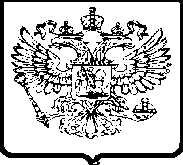 УПРАВЛЕНИЕ ФЕДЕРАЛЬНОЙ АНТИМОНОПОЛЬНОЙ СЛУЖБЫПО КУРГАНСКОЙ ОБЛАСТИП Р И К А З20 сентября 2021 г.					                     		№ 119О внесении изменений в приказ Курганского УФАС России от 15.02.2021 года № 17/1 «Об утверждении состава Общественного совета при Управлении Федеральной антимонопольной службы по Курганской области»В соответствии с письмом Курганского регионального отделения Общероссийской общественной организации малого и среднего предпринимательства «ОПОРА РОССИИ» от 13.09.2021 года № 77 п р и к а з ы в а ю:1.	Назначить заместителем Председателя Общественного совета при Курганском УФАС России Ольгу Владимировну Лютикову, Председателя Курганского регионального отделения Общероссийской общественной организации малого и среднего предпринимательства «ОПОРА РОССИИ»2.	Контроль исполнения настоящего приказа оставляю за собой.Руководитель управления		     			           Т.М. СоболевскаяПриложение к приказу Курганского УФАС России от 20.09.2021 года № 119Состав Общественного совета при Управлении Федеральной антимонопольной службы по Курганской областиПредседатель Общественного Совета при Курганском УФАС России - Вараксина Ирина Юрьевна, член регионального отделения Общероссийской Общественной Организации «Деловая Россия».2.	Заместитель Председателя Общественного Совета при Курганском УФАС России - Лютикова Ольга Владимировна – председатель Курганского регионального отделения Общероссийской общественной организации малого и среднего предпринимательства «ОПОРА РОССИИ».3. Назаренко Илья Викторович – президент Торгово-промышленной палаты г. Кургана;4. 	Агафонова Анна Геннадьевна – генеральный директор фонда «Инвестиционное агентство Курганской области»;5.	Зыкова Юлия Владимировна – заместитель генерального директора фонда «Инвестиционное агентство Курганской области»;6.	Штангеев Сергей Владиславович – член Общественной палаты Курганской области;7.	Колбина Маргарита Владимировна – председатель Общественного Совета Варгашинского района Курганской области директор МКОУ «Варгашинская средняя школа №1»8.	Шлепенков Евгений Васильевич – заместитель управляющего Отделением Курган (Банк России).